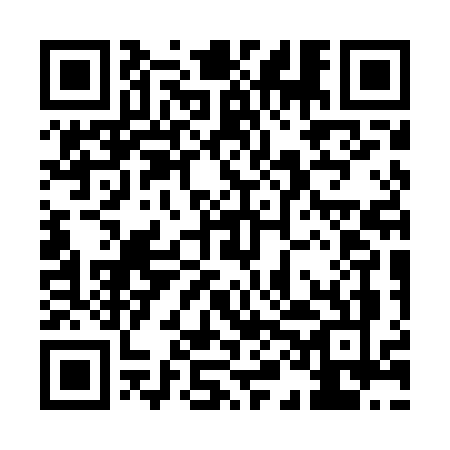 Prayer times for Zielony Lasek, PolandWed 1 May 2024 - Fri 31 May 2024High Latitude Method: Angle Based RulePrayer Calculation Method: Muslim World LeagueAsar Calculation Method: HanafiPrayer times provided by https://www.salahtimes.comDateDayFajrSunriseDhuhrAsrMaghribIsha1Wed2:154:5412:295:398:0510:352Thu2:144:5212:295:408:0710:363Fri2:144:5012:295:428:0910:364Sat2:134:4812:295:438:1110:375Sun2:124:4612:295:448:1210:386Mon2:114:4412:295:458:1410:397Tue2:104:4212:295:468:1610:398Wed2:094:4012:285:478:1810:409Thu2:094:3812:285:488:2010:4110Fri2:084:3612:285:498:2110:4211Sat2:074:3512:285:508:2310:4212Sun2:064:3312:285:518:2510:4313Mon2:064:3112:285:528:2710:4414Tue2:054:2912:285:538:2810:4515Wed2:044:2812:285:548:3010:4516Thu2:044:2612:285:558:3210:4617Fri2:034:2412:285:568:3310:4718Sat2:024:2312:285:578:3510:4819Sun2:024:2112:295:588:3710:4820Mon2:014:2012:295:598:3810:4921Tue2:014:1812:296:008:4010:5022Wed2:004:1712:296:018:4110:5023Thu2:004:1512:296:028:4310:5124Fri1:594:1412:296:028:4410:5225Sat1:594:1312:296:038:4610:5326Sun1:584:1212:296:048:4710:5327Mon1:584:1012:296:058:4910:5428Tue1:574:0912:296:068:5010:5529Wed1:574:0812:296:078:5110:5530Thu1:574:0712:306:078:5310:5631Fri1:564:0612:306:088:5410:56